Élections 2018Nous avons rencontré les candidates et candidats des 4 principaux partis du comté de Joliette afin d’échanger avec eux sur le thème de l’éducation.Vous retrouverez dans le tableau ci-dessous la teneur de leur réponse.Je vous rappelle que le SEL et la CSQ ne se positionnent pas en faveur d’un parti ou d’un autre. Le but de cet exercice est de vous fournir un angle supplémentaire d’analyse.  Vous pouvez également consulter la plate-forme des différents partis sur l’éducation à l’adresse suivante. http://www.lacsq.org/dossiers/politique/elections-provinciales-2018/education/L’ordre de présentation a été déterminé selon l’ordre où nous avons rencontré les candidates et candidatsBonne lecture et bon vote!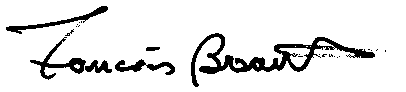 François Breault
Président SEL-CSQQuestionsParti LibéralÉmilie ImbaultQuels sont vos expériences profesionnelles et votre parcours académique?Elle est opticienne d’ordonnance et est une passionnée d’aviation.Que proposez-vous (ou votre parti) pour améliorer le système d’éducation?Elle souhaite s’attaquer à la pénurie d’enseignantsLe PLQ a un bon programme pour valoriser la profession (référence au salaire)Il faut changer l’approche de la formation des maîtresIl faut mieux outiller les enseignantes et enseignantsQuelle est votre position (ou celle du parti) sur le financement public des établissements privés?Elle partage la ligne du partiStatu quoElle mentionne que les deux réseaux donnent de bonnes formationsQu’elle respecte le choix des parentsQuelle est votre position (ou celle de votre parti) sur la création d’un ordre professionnel des enseignantes et enseignants?C’est la première fois qu’elle entend parler de la question de l’ordre professionnel chez les enseignantes et enseignants.Un ordre professionnel est là pour protéger le public.La volonté de créer un ordre professionnel doit émaner des membres visés.Elle pense qu’avec les règles actuelles, la profession est suffisamment encadrée.Elle ne connait pas la ligne du parti sur cette question.QuestionsQuébec SolidaireJudith SicardQuels sont vos expériences profesionnelles et votre parcours académique?Enseignante au secondaire à la Commission scolaire des Samares.Poursuit une formation en engagement communautaire, a participé à des stages de coopération internationale.Elle s’implique au niveau des EVB.Que proposez-vous (ou votre parti) pour améliorer le système d’éducation?Elle connait bien les enjeux étant donné qu’elle enseigne tout en faisant campagne.Elle vise un réinvestissement majeur en éducation.Elle veut diminuer les ratios.Elle veut rénover le parc immobilier des écoles.Elle veut un respect de l’autonomie des enseignantes et enseignants.Elle partage la promesse de gratuité scolaire de Québec solidaire.Quelle est votre position (ou celle du parti) sur le financement public des établissements privés?Elle partage la ligne de parti à l’effet de cesser le financement public et intégrer les élèves et les enseignants au réseau public.Les établissements privés pourront continuer à exister, mais privé à 100%.Quelle est votre position (ou celle de votre parti) sur la création d’un ordre professionnel des enseignantes et enseignants?Le parti est contre cette idée.Elle est également contre cette idée.Elle est bien au courant du sujet et considère que les encadrements existants dans la LIP et les conventions collectives sont bien suffisants.QuestionsCAQFrançois St-LouisQuels sont vos expériences profesionnelles et votre parcours académique?A travaillé en développement des affaires auprès de plusieurs entreprises. Depuis quelques années, œuvre en économie sociale et occupe un poste de direction générale au Camp papillon et est impliqué auprès de la société pour les enfants handicapés du Québec.Que proposez-vous (ou votre parti) pour améliorer le système d’éducation?Sa première préoccupation est de hausser le niveau de scolarisation. Pour créer de la richesse, on a besoin d’une société éduquée.Il souhaite abolir les élections scolaires afin de donner davantage de pouvoir aux directions, enseignants, parents et autres personnels dans les écoles.Les décisions doivent venir des milieux.La maternelle 4 ans (non obligatoire) est un engagement du parti qui permettrait de dépister plus rapidement les besoins des enfants.Il veut augmenter les services complémentaires.Il veut valoriser la profession enseignante notamment en améliorant le salaire d’entrée en profession.Quelle est votre position (ou celle du parti) sur le financement public des établissements privés?Il partage la position du parti à l’effet de maintenir le statu quo à ce sujet.Il est d’avis qu’il faut respecter les choix des parents en éducation.Quelle est votre position (ou celle de votre parti) sur la création d’un ordre professionnel des enseignantes et enseignants?Il partage la ligne de parti sur cette question.  La CAQ mentionne être en faveur de la création d’un ordre professionnel des enseignantes et enseignants à la condition que les enseignantes et enseignants le souhaitent.QuestionsParti QuébécoisVéronique HivonQuels sont vos expériences profesionnelles et votre parcours académique?Avocate de formationÉtudes en administration des affaires publiquesDéputé depuis 9 ansQue proposez-vous (ou votre parti) pour améliorer le système d’éducation?La première mesure est le bouclier anti-compression pour les budgets de l’éducation (CPE à université).Elle souhaite établir un seuil de professionnel incompressible.Elle souhaite rénover le parc immobilier des écoles.Elle souhaite diminuer la précarité chez les enseignantes et enseignants.Elle souhaite revaloriser la profession enseignante.Elle souhaite mettre en place un programme d’aide alimentaire accessible à tous.Quelle est votre position (ou celle du parti) sur le financement public des établissements privés?La position du parti se situe entre le statu quo et la fin du financement.Elle souhaite obliger les établissements privés à accueillir un pourcentage d’élèves en difficulté. À défaut de se conformer, les subventions seraient coupées.Elle souhaite s’attaquer au problème de ségrégation scolaire.Quelle est votre position (ou celle de votre parti) sur la création d’un ordre professionnel des enseignantes et enseignants?Le parti et elle ne sont pas favorables à cette idée.